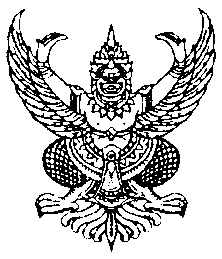 ประกาศเทศบาลตำบลเนินขามเรื่อง  ปรับปรุงระบบน้ำประปาผิวดิน  หมู่ที่  14    ตำบลเนินขาม........................................เทศบาลตำบลเนินขาม  มีความประสงค์จะสอบราคาจ้างเหมาปรับปรุงระบบน้ำประปาผิวดิน  หมู่ที่  14   ตำบลเนินขาม  อำเภอเนินขาม  จังหวัดชัยนาท  ราคากลางของงานก่อสร้างในการสอบราคาครั้งนี้  รายละเอียดตามแบบแปลนเทศบาลตำบลเนินขาม   เป็นเงินทั้งสิ้น   300,000.-บาท  		ผู้มีสิทธิเสนอราคาจะต้องมีคุณสมบัติ  ดังต่อไปนี้		1. ต้องเป็นผู้มีอาชีพรับจ้างงานที่สอบราคาจ้างดังกล่าว  (ซึ่งมีผลงานก่อสร้างประเภทเดียวกันในวงเงินไม่น้อยกว่า   150,000.-  บาท)		2. ไม่เป็นผู้ที่ถูกระบุชื่อไว้ในบัญชีรายชื่อผู้ทิ้งงานของทางราชการหรือของหน่วยการบริหารราชการส่วนท้องถิ่น   และได้แจ้งเวียนชื่อแล้ว		3. ไม่เป็นผู้ได้รับเอกสิทธิ์หรือความคุ้มกัน  ซึ่งอาจปฏิเสธไม่ยอมขึ้นศาลไทย  เว้นแต่รัฐบาลของผู้เสนอราคาได้มีคำสั่งให้สละสิทธิ์		4. ไม่เป็นผู้มีผลประโยชน์ร่วมกันกับผู้เสนอราคารายอื่นที่เข้าเสนอราคาให้แก่เทศบาล  ณ  วันประกาศสอบราคาหรือไม่เป็นผู้กระทำการอันเป็นการขัดขวางการแข่งขันราคาอย่างเป็นธรรม  ในการสอบราคาจ้างครั้งนี้		กำหนดดูสถานที่ก่อสร้างในวันที่  8  สิงหาคม   2556  ระหว่างเวลา  09.30 น. - 12.00  น.ณ  สถานที่ก่อสร้าง  หมู่ที่   14   ตำบลเนินขาม  และกำหนดรับฟังคำชี้แจงรายละเอียดเพิ่มเติมในวันที่  8   สิงหาคม   2556  เวลา  13.30  น. เป็นต้นไป		กำหนดยื่นซองสอบราคา  ในวันที่  31  กรกฎาคม  2556   ถึงวันที่  14   สิงหาคม  2556  เวลา  08.30  น. ถึง  16.30 น. ณ สำนักงานเทศบาลตำบลเนินขาม  และยื่นวันสุดท้าย  วันที่ 14  เดือน   สิงหาคม  พ.ศ.2556  ณ  ศูนย์รวมข้อมูลข่าวสารการจัดซื้อจัดจ้างอำเภอเนินขาม  ตั้งแต่เวลา  08.30 - 16.30  น.  และเปิดซองสอบราคาในวันที่  15  เดือน   สิงหาคม  พ.ศ.2556   เวลา   09.30    น.   เป็นต้นไป  - 2 -		ผู้สนใจติดต่อขอซื้อ/ขอรับเอกสารสอบราคาในราคาชุดละ 500.-บาท  ได้ที่งานพัสดุ กองคลังสำนักงานเทศบาลตำบลเนินขาม  อำเภอเนินขาม  จังหวัดชัยนาท  ระหว่างวันที่  31  กรกฎาคม   2556  ถึง  14  สิงหาคม  2556  หรือสอบถามทางโทรศัพท์หมายเลข  056-946345  ต่อ  18  ในวันและเวลาราชการประกาศ   ณ   วันที่  31   เดือน   กรกฎาคม   พ.ศ.  2556     (นายกิตติ   อดิสรณกูล)นายกเทศมนตรีตำบลเนินขามประกาศเทศบาลตำบลเนินขามเรื่อง  ปรับปรุงระบบน้ำประปาผิวดิน  หมู่ที่  11    ตำบลเนินขาม........................................เทศบาลตำบลเนินขาม  มีความประสงค์จะสอบราคาจ้างเหมาปรับปรุงระบบน้ำประปาผิวดิน  หมู่ที่  11   ตำบลเนินขาม  อำเภอเนินขาม  จังหวัดชัยนาท  ราคากลางของงานก่อสร้างในการสอบราคาครั้งนี้  รายละเอียดตามแบบแปลนเทศบาลตำบลเนินขาม   เป็นเงินทั้งสิ้น   300,000.-บาท  		ผู้มีสิทธิเสนอราคาจะต้องมีคุณสมบัติ  ดังต่อไปนี้		1. ต้องเป็นผู้มีอาชีพรับจ้างงานที่สอบราคาจ้างดังกล่าว  (ซึ่งมีผลงานก่อสร้างประเภทเดียวกันในวงเงินไม่น้อยกว่า   150,000.-  บาท)		2. ไม่เป็นผู้ที่ถูกระบุชื่อไว้ในบัญชีรายชื่อผู้ทิ้งงานของทางราชการหรือของหน่วยการบริหารราชการส่วนท้องถิ่น   และได้แจ้งเวียนชื่อแล้ว		3. ไม่เป็นผู้ได้รับเอกสิทธิ์หรือความคุ้มกัน  ซึ่งอาจปฏิเสธไม่ยอมขึ้นศาลไทย  เว้นแต่รัฐบาลของผู้เสนอราคาได้มีคำสั่งให้สละสิทธิ์		4. ไม่เป็นผู้มีผลประโยชน์ร่วมกันกับผู้เสนอราคารายอื่นที่เข้าเสนอราคาให้แก่เทศบาล  ณ  วันประกาศสอบราคาหรือไม่เป็นผู้กระทำการอันเป็นการขัดขวางการแข่งขันราคาอย่างเป็นธรรม  ในการสอบราคาจ้างครั้งนี้		กำหนดดูสถานที่ก่อสร้างในวันที่  8  สิงหาคม    2556  ระหว่างเวลา  09.30 น. - 12.00  น.ณ  สถานที่ก่อสร้าง  หมู่ที่   11   ตำบลเนินขาม  และกำหนดรับฟังคำชี้แจงรายละเอียดเพิ่มเติมในวันที่  8   สิงหาคม   2556  เวลา  13.30  น. เป็นต้นไป		กำหนดยื่นซองสอบราคา  ในวันที่  31  กรกฎาคม  2556   ถึงวันที่  14  สิงหาคม  2556  เวลา  08.30  น. ถึง  16.30 น. ณ สำนักงานเทศบาลตำบลเนินขาม  และยื่นวันสุดท้าย  วันที่ 14  เดือน   สิงหาคม  พ.ศ.2556  ณ  ศูนย์รวมข้อมูลข่าวสารการจัดซื้อจัดจ้างอำเภอเนินขาม  ตั้งแต่เวลา  08.30 - 16.30  น.  และเปิดซองสอบราคาในวันที่  15  เดือน   สิงหาคม  พ.ศ.2556   เวลา   09.30    น.   เป็นต้นไป  - 2 -		ผู้สนใจติดต่อขอซื้อ/ขอรับเอกสารสอบราคาในราคาชุดละ 500.-บาท  ได้ที่งานพัสดุ กองคลังสำนักงานเทศบาลตำบลเนินขาม  อำเภอเนินขาม  จังหวัดชัยนาท  ระหว่างวันที่  31  กรกฎาคม   2556  ถึง  14  สิงหาคม  2556  หรือสอบถามทางโทรศัพท์หมายเลข  056-946345  ต่อ  18  ในวันและเวลาราชการประกาศ   ณ   วันที่  31  เดือน   กรกฎาคม   พ.ศ.  2556     (นายกิตติ   อดิสรณกูล)นายกเทศมนตรีตำบลเนินขามประกาศเทศบาลตำบลเนินขามเรื่อง  ปรับปรุงระบบน้ำประปาผิวดิน  หมู่ที่  19    ตำบลเนินขาม........................................เทศบาลตำบลเนินขาม  มีความประสงค์จะสอบราคาจ้างเหมาปรับปรุงระบบน้ำประปาผิวดิน  หมู่ที่  19   ตำบลเนินขาม  อำเภอเนินขาม  จังหวัดชัยนาท  ราคากลางของงานก่อสร้างในการสอบราคาครั้งนี้  รายละเอียดตามแบบแปลนเทศบาลตำบลเนินขาม   เป็นเงินทั้งสิ้น   300,000.-บาท  		ผู้มีสิทธิเสนอราคาจะต้องมีคุณสมบัติ  ดังต่อไปนี้		1. ต้องเป็นผู้มีอาชีพรับจ้างงานที่สอบราคาจ้างดังกล่าว  (ซึ่งมีผลงานก่อสร้างประเภทเดียวกันในวงเงินไม่น้อยกว่า   150,000.-  บาท)		2. ไม่เป็นผู้ที่ถูกระบุชื่อไว้ในบัญชีรายชื่อผู้ทิ้งงานของทางราชการหรือของหน่วยการบริหารราชการส่วนท้องถิ่น   และได้แจ้งเวียนชื่อแล้ว		3. ไม่เป็นผู้ได้รับเอกสิทธิ์หรือความคุ้มกัน  ซึ่งอาจปฏิเสธไม่ยอมขึ้นศาลไทย  เว้นแต่รัฐบาลของผู้เสนอราคาได้มีคำสั่งให้สละสิทธิ์		4. ไม่เป็นผู้มีผลประโยชน์ร่วมกันกับผู้เสนอราคารายอื่นที่เข้าเสนอราคาให้แก่เทศบาล  ณ  วันประกาศสอบราคาหรือไม่เป็นผู้กระทำการอันเป็นการขัดขวางการแข่งขันราคาอย่างเป็นธรรม  ในการสอบราคาจ้างครั้งนี้		กำหนดดูสถานที่ก่อสร้างในวันที่  8 สิงหาคม   2556  ระหว่างเวลา  09.30 น. - 12.00  น.ณ  สถานที่ก่อสร้าง  หมู่ที่   19   ตำบลเนินขาม  และกำหนดรับฟังคำชี้แจงรายละเอียดเพิ่มเติมในวันที่ 8    สิงหาคม   2556  เวลา  13.30  น. เป็นต้นไป		กำหนดยื่นซองสอบราคา  ในวันที่  31  กรกฎาคม  2556   ถึงวันที่  14  สิงหาคม  2556  เวลา  08.30  น. ถึง  16.30 น. ณ สำนักงานเทศบาลตำบลเนินขาม  และยื่นวันสุดท้าย  วันที่  14  เดือน   สิงหาคม  พ.ศ.2556  ณ  ศูนย์รวมข้อมูลข่าวสารการจัดซื้อจัดจ้างอำเภอเนินขาม  ตั้งแต่เวลา  08.30 - 16.30  น.  และเปิดซองสอบราคาในวันที่  15  เดือน   สิงหาคม  พ.ศ.2556   เวลา   09.30    น.   เป็นต้นไป  - 2 -		ผู้สนใจติดต่อขอซื้อ/ขอรับเอกสารสอบราคาในราคาชุดละ 500.-บาท  ได้ที่งานพัสดุ กองคลังสำนักงานเทศบาลตำบลเนินขาม  อำเภอเนินขาม  จังหวัดชัยนาท  ระหว่างวันที่  31  กรกฎาคม   2556  ถึง  14  สิงหาคม  2556  หรือสอบถามทางโทรศัพท์หมายเลข  056-946345  ต่อ  18  ในวันและเวลาราชการประกาศ   ณ   วันที่  31  เดือน   กรกฎาคม   พ.ศ.  2556     (นายกิตติ   อดิสรณกูล)นายกเทศมนตรีตำบลเนินขามประกาศเทศบาลตำบลเนินขามเรื่อง  ขุดลอกลำห้วยรังกระโดน (ช่วงที่ 1)  หมู่ที่   16  ตำบลเนินขาม........................................เทศบาลตำบลเนินขาม  มีความประสงค์จะสอบราคาจ้างเหมาขุดลอกลำห้วยรังกระโดน (ช่วงที่ 1)  หมู่ที่   16   ขนาดกว้าง  17.00  เมตร  ลึกเฉลี่ย  3.50  เมตร  ยาว  2,200   เมตร    หมู่ที่  16    ตำบลเนินขาม  อำเภอเนินขาม  จังหวัดชัยนาท  ราคากลางของงานก่อสร้างในการสอบราคาครั้งนี้  รายละเอียดตามแบบแปลนเทศบาลตำบลเนินขาม   เป็นเงินทั้งสิ้น   1,900,000.- บาท  		ผู้มีสิทธิเสนอราคาจะต้องมีคุณสมบัติ  ดังต่อไปนี้		1. ต้องเป็นผู้มีอาชีพรับจ้างงานที่สอบราคาจ้างดังกล่าว  (ซึ่งมีผลงานก่อสร้างประเภทเดียวกันในวงเงินไม่น้อยกว่า    950,000.-   บาท)		2. ไม่เป็นผู้ที่ถูกระบุชื่อไว้ในบัญชีรายชื่อผู้ทิ้งงานของทางราชการหรือของหน่วยการบริหารราชการส่วนท้องถิ่น   และได้แจ้งเวียนชื่อแล้ว		3. ไม่เป็นผู้ได้รับเอกสิทธิ์หรือความคุ้มกัน  ซึ่งอาจปฏิเสธไม่ยอมขึ้นศาลไทย  เว้นแต่รัฐบาลของผู้เสนอราคาได้มีคำสั่งให้สละสิทธิ์		4. ไม่เป็นผู้มีผลประโยชน์ร่วมกันกับผู้เสนอราคารายอื่นที่เข้าเสนอราคาให้แก่เทศบาล  ณ  วันประกาศสอบราคาหรือไม่เป็นผู้กระทำการอันเป็นการขัดขวางการแข่งขันราคาอย่างเป็นธรรม  ในการสอบราคาจ้างครั้งนี้		กำหนดดูสถานที่ก่อสร้างในวันที่  7  สิงหาคม   2556  ระหว่างเวลา  09.30 น. - 12.00  น.ณ  สถานที่ก่อสร้าง  หมู่ที่   16   ตำบลเนินขาม  และกำหนดรับฟังคำชี้แจงรายละเอียดเพิ่มเติมในวันที่   7 สิงหาคม   2556  เวลา  13.30  น. เป็นต้นไป		กำหนดยื่นซองสอบราคา  ในวันที่  30  กรกฎาคม  2556   ถึงวันที่  13 สิงหาคม  2556  เวลา  08.30  น. ถึง  16.30 น. ณ สำนักงานเทศบาลตำบลเนินขาม  และยื่นวันสุดท้าย  วันที่ 14 เดือน   สิงหาคม  พ.ศ.2556  ณ  ศูนย์รวมข้อมูลข่าวสารการจัดซื้อจัดจ้างอำเภอเนินขาม  ตั้งแต่เวลา  08.30 - 16.30   น.  และเปิดซองสอบราคาในวันที่  15  เดือน   สิงหาคม  พ.ศ.2556   เวลา   09.30    น.   เป็นต้นไป  - 2 -		ผู้สนใจติดต่อขอซื้อ/ขอรับเอกสารสอบราคาในราคาชุดละ 1,000.-บาท  ได้ที่งานพัสดุ กองคลังสำนักงานเทศบาลตำบลเนินขาม  อำเภอเนินขาม  จังหวัดชัยนาท  ระหว่างวันที่  30  กรกฎาคม   2556  ถึง  14 สิงหาคม  2556  หรือสอบถามทางโทรศัพท์หมายเลข  056-946345  ต่อ  18  ในวันและเวลาราชการประกาศ   ณ   วันที่ 30  เดือน   กรกฎาคม   พ.ศ.  2556     (นายกิตติ   อดิสรณกูล)นายกเทศมนตรีตำบลเนินขามประกาศเทศบาลตำบลเนินขามเรื่อง  ก่อสร้างถนนคอนกรีตเสริมเหล็ก  หมู่ที่   11  ตำบลเนินขาม........................................เทศบาลตำบลเนินขาม  มีความประสงค์จะสอบราคาจ้างเหมาก่อสร้างถนนคอนกรีตเสริมเหล็ก  ขนาดกว้าง  4.00  เมตร  ยาว  738.00  เมตร  หนา  0.15  เมตร  หรือมีพื้นที่ไม่น้อยกว่า  2,952  ตร.ม. จากทางแยกบ้านนายศิริชัย - นานายสัมฤทธิ์ หมู่ที่  11   ตำบลเนินขาม   อำเภอเนินขาม   จังหวัดชัยนาท  ราคากลางของงานก่อสร้างในการสอบราคาครั้งนี้  รายละเอียดตามแบบแปลนเทศบาลตำบลเนินขาม   เป็นเงินทั้งสิ้น   1,782,000.- บาท  		ผู้มีสิทธิเสนอราคาจะต้องมีคุณสมบัติ  ดังต่อไปนี้		1. ต้องเป็นผู้มีอาชีพรับจ้างงานที่สอบราคาจ้างดังกล่าว  (ซึ่งมีผลงานก่อสร้างประเภทเดียวกันในวงเงินไม่น้อยกว่า    891,000.-   บาท)		2. ไม่เป็นผู้ที่ถูกระบุชื่อไว้ในบัญชีรายชื่อผู้ทิ้งงานของทางราชการหรือของหน่วยการบริหารราชการส่วนท้องถิ่น   และได้แจ้งเวียนชื่อแล้ว		3. ไม่เป็นผู้ได้รับเอกสิทธิ์หรือความคุ้มกัน  ซึ่งอาจปฏิเสธไม่ยอมขึ้นศาลไทย  เว้นแต่รัฐบาลของผู้เสนอราคาได้มีคำสั่งให้สละสิทธิ์		4. ไม่เป็นผู้มีผลประโยชน์ร่วมกันกับผู้เสนอราคารายอื่นที่เข้าเสนอราคาให้แก่เทศบาล  ณ  วันประกาศสอบราคาหรือไม่เป็นผู้กระทำการอันเป็นการขัดขวางการแข่งขันราคาอย่างเป็นธรรม  ในการสอบราคาจ้างครั้งนี้		กำหนดดูสถานที่ก่อสร้างในวันที่  7  สิงหาคม   2556  ระหว่างเวลา  09.30 น. - 12.00  น.ณ  สถานที่ก่อสร้าง  หมู่ที่   11   ตำบลเนินขาม  และกำหนดรับฟังคำชี้แจงรายละเอียดเพิ่มเติมในวันที่  7  สิงหาคม   2556  เวลา  13.30  น. เป็นต้นไป		กำหนดยื่นซองสอบราคา  ในวันที่  30  กรกฎาคม  2556   ถึงวันที่  13 สิงหาคม  2556  เวลา  08.30  น. ถึง  16.30 น. ณ สำนักงานเทศบาลตำบลเนินขาม  และยื่นวันสุดท้าย  วันที่  14  เดือน   สิงหาคม  พ.ศ.2556  ณ  ศูนย์รวมข้อมูลข่าวสารการจัดซื้อจัดจ้างอำเภอเนินขาม  ตั้งแต่เวลา  08.30 - 16.30   น.  และเปิดซองสอบราคาในวันที่  15  เดือน   สิงหาคม  พ.ศ.2556   เวลา   09.30    น.   เป็นต้นไป  - 2 -		ผู้สนใจติดต่อขอซื้อ/ขอรับเอกสารสอบราคาในราคาชุดละ 1,000.-บาท  ได้ที่งานพัสดุ กองคลังสำนักงานเทศบาลตำบลเนินขาม  อำเภอเนินขาม  จังหวัดชัยนาท  ระหว่างวันที่  30  กรกฎาคม   2556  ถึง  14 สิงหาคม  2556  หรือสอบถามทางโทรศัพท์หมายเลข  056-946345  ต่อ  18  ในวันและเวลาราชการประกาศ   ณ   วันที่ 30 เดือน   กรกฎาคม   พ.ศ.  2556     (นายกิตติ   อดิสรณกูล)นายกเทศมนตรีตำบลเนินขาม